ZoningCoahuila y Zacatecas: 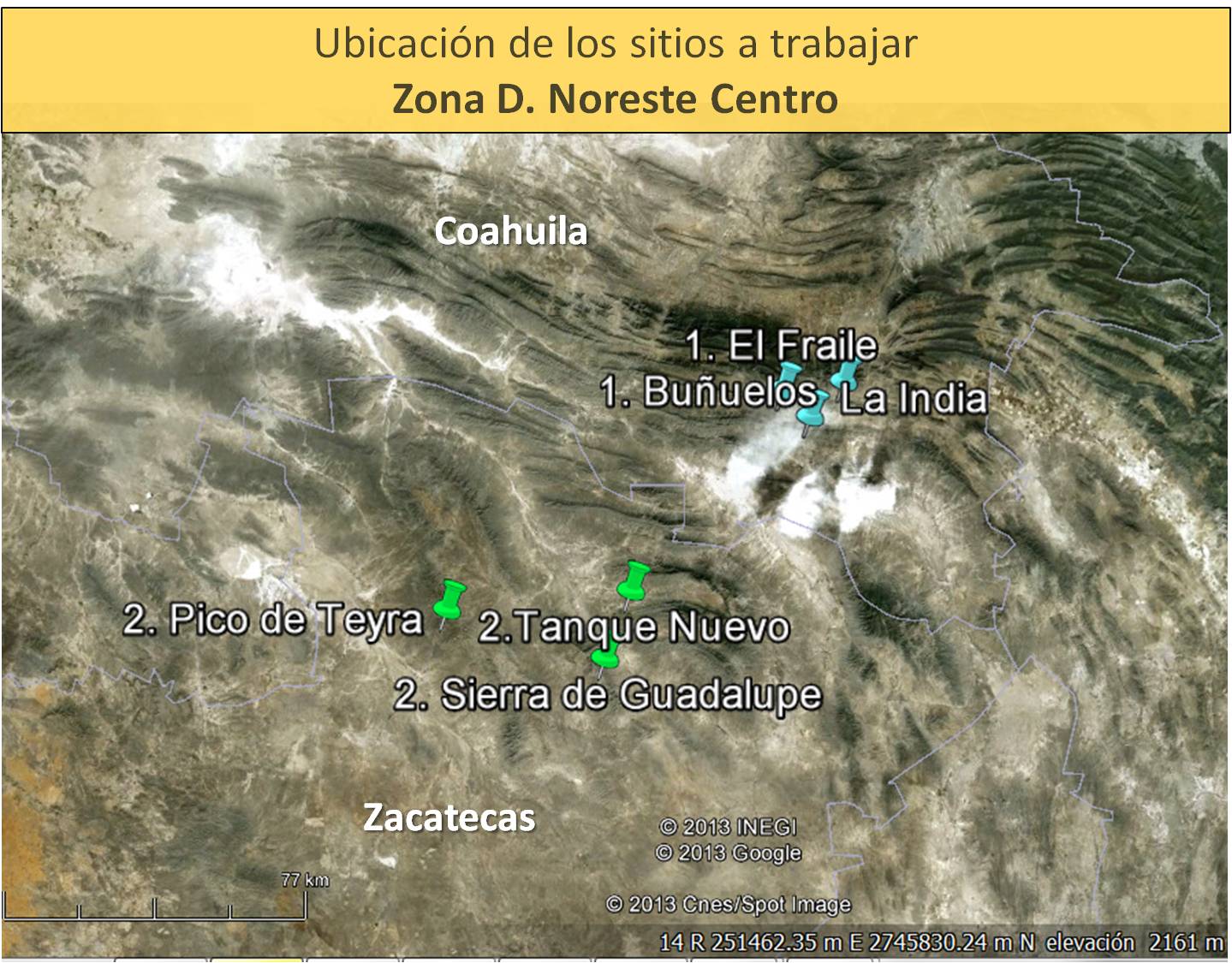 Zone Baja California. 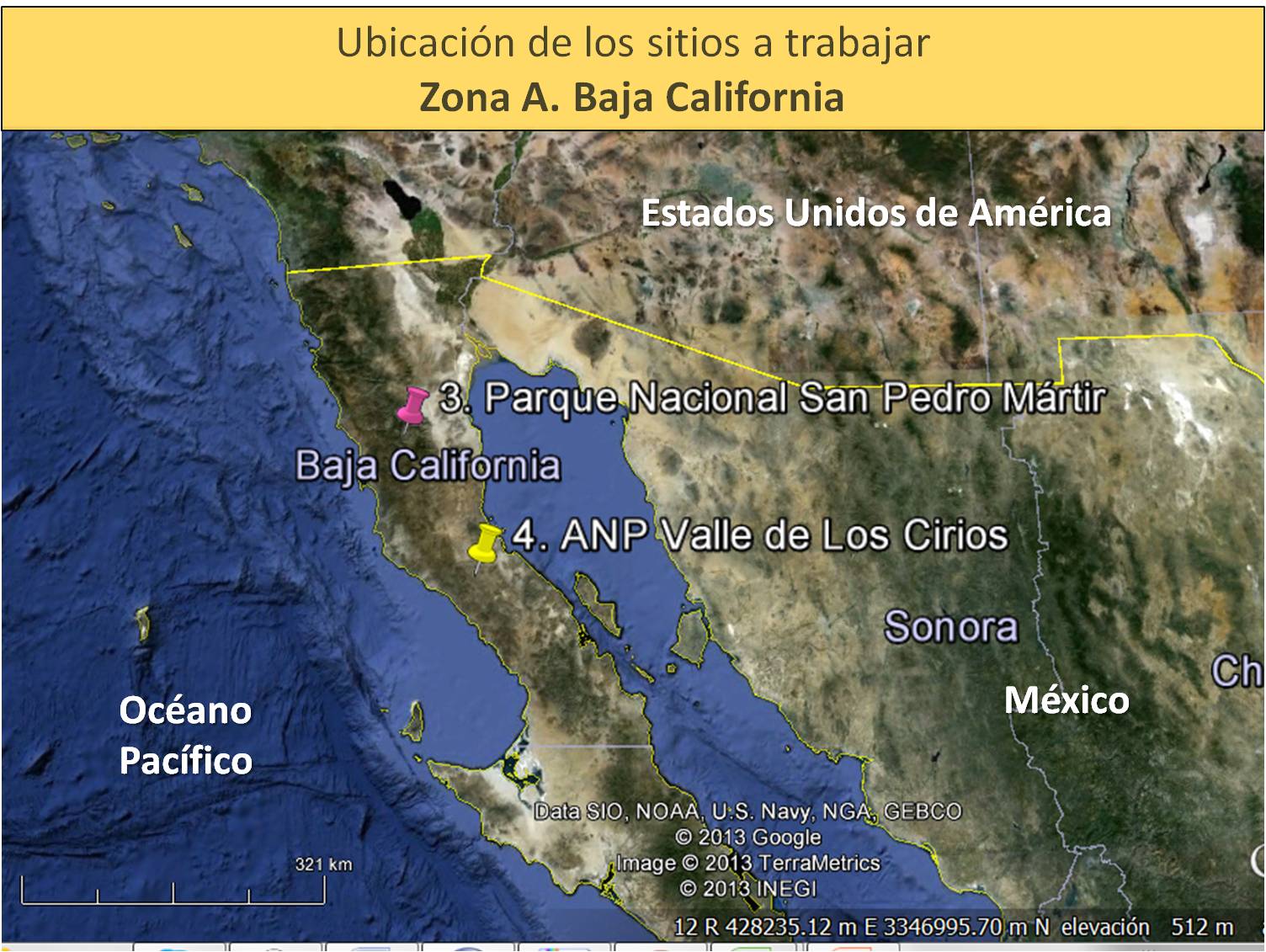 